Timepriser OsloMet TDI 2022 (FoU-prosjekter)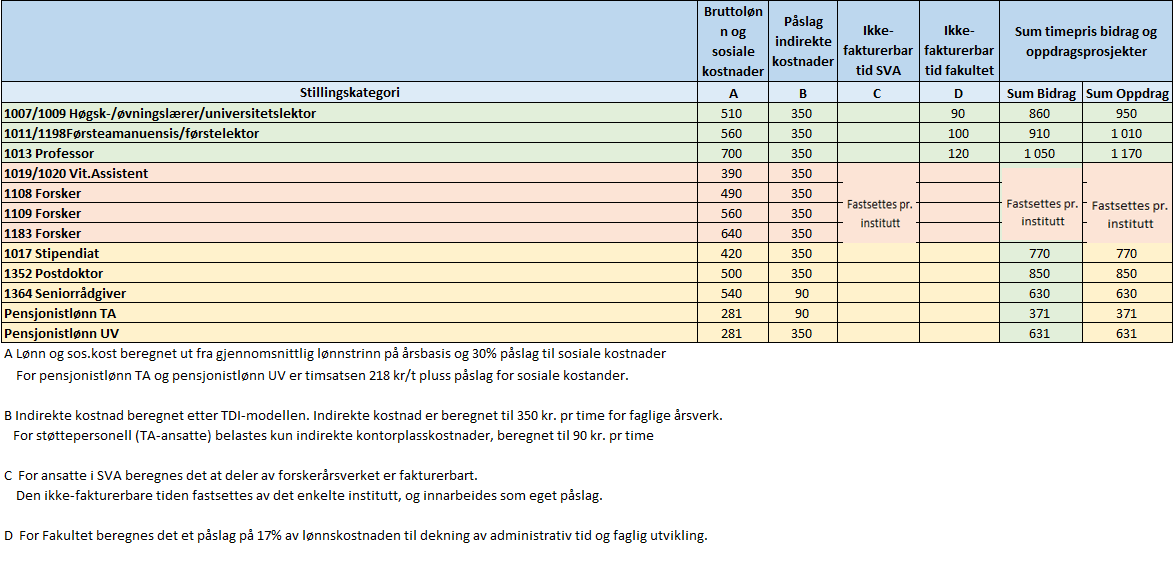 